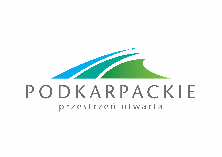 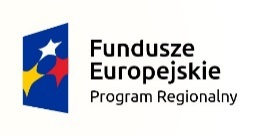 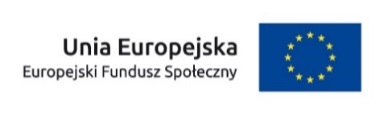 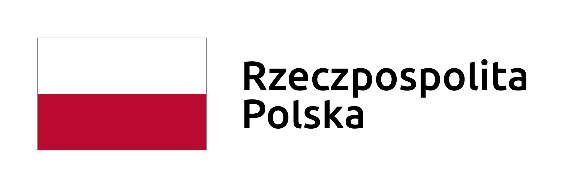 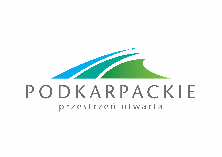 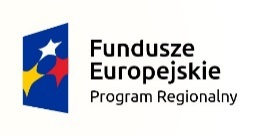 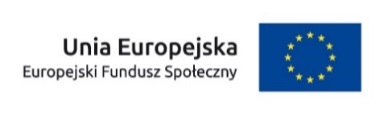 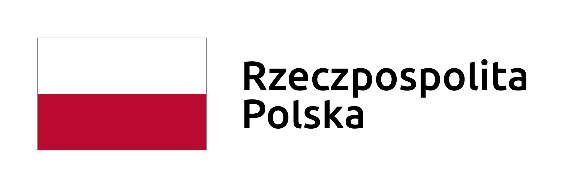 Załącznik 6.1 cInformacja o podpisanych umowach w ramach konkursu/naboru* nr RPPK.09.05.00-IP.01-18-034/21w ramach Regionalnego Programu Operacyjnego Województwa Podkarpackiego na lata 2014-2020 Oś priorytetowa IX Działanie 9.5 Poddziałanie  ----                                                                                                                                                                       Zatwierdził:                   Tomasz Czop                                                                                                                                                                                                                                       DYREKTOR                                                                                                                                                                                                          Wojewódzkiego Urzędu Pracy w Rzeszowie               Rzeszów, dnia  24.09.2021r.Lp.Numer umowy/ porozumienia/ decyzji*Nazwa i adres beneficjentaTytuł projektuWnioskowana  kwota dofinansowaniaCałkowita wartość projektu (PLN)Data podpisania umowy/porozumienia / zawarcia decyzji*Liczba uzyskanychpunktów**1RPPK.09.05.00-18-0022/21-00Stawil Sp. z o.o.Akademia kwalifikacji – program wzrostu kwalifikacji osób dorosłych z subregionu przemyskiego3 142 260,003 491 400,0016.04.2021r.48,5* Wybrać właściwe** nie dotyczy projektów pozakonkursowych